от 27 марта 2023 года										№ 307О внесении изменений в постановление администрации городского округа
 город Шахунья Нижегородской области от 22 апреля 2022 года № 399 «О создании муниципальной комиссии по координации работы по противодействию коррупции 
в городском округе город Шахунья Нижегородской области»В связи с кадровыми изменениями, администрация городского округа город Шахунья Нижегородской области  п о с т а н о в л я е т :1. В постановление администрации городского округа город Шахунья Нижегородской области от 22 апреля 2022 года № 399 «О создании муниципальной комиссии по координации работы по противодействию коррупции в городском округе город Шахунья Нижегородской области» (с изменениями, внесенными постановлениями от 19.05.2022 № 497, 14.06.2022 № 628, 21.11.2022 № 1332, 23.01.2023 № 44) внести изменения:1.1. Ввести в состав муниципальной комиссии по координации работы по противодействию коррупции в городском округе город Шахунья Нижегородской области временно исполняющего должность начальника отделения в г. Шахунья УФСБ России по Нижегородской области – Беззубова Андрея Юрьевича (по согласованию). 1.2. Вывести из состава муниципальной комиссии по координации работы по противодействию коррупции в городском округе город Шахунья Нижегородской области Паньшина В.И.2. Настоящее постановление вступает в силу с момента его подписания.3. Управлению делами администрации городского округа город Шахунья Нижегородской области обеспечить размещение настоящего постановления на официальном сайте администрации городского округа город Шахунья Нижегородской области.Глава местного самоуправлениягородского округа город Шахунья							   О.А.Дахно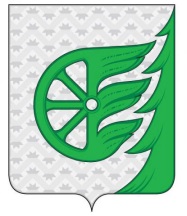 Администрация городского округа город ШахуньяНижегородской областиП О С Т А Н О В Л Е Н И Е